Информация о проведенном семинаре для специалистов, занимающихсяорганизацией временного трудоустройства несовершеннолетних граждан в возрасте от 14 до 18 летВ центре занятости населения Темрюкского района 10 марта 2021 года проведен семинар на тему «Организация временного трудоустройства несовершеннолетних граждан в возрасте от 14 до 18 лет». В мероприятии приняли участие представители работодателей, занимающихся организацией временного трудоустройства несовершеннолетних граждан.	На семинаре были освещены  требования трудового законодательства, регулирующие труд несовершеннолетних граждан, требования в области охраны труда для несовершеннолетних граждан, а так же порядок организации и проведения трудоустройства несовершеннолетних граждан в свободное от учебы время по направлению Центра занятости населения.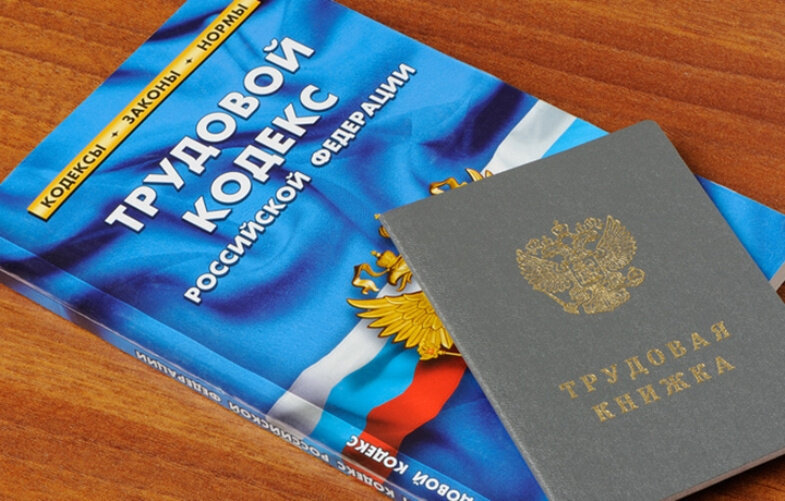 